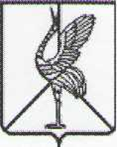 Совет городского поселения «Шерловогорское»РЕШЕНИЕ27 февраля 2015 г.                                                                                    № 215поселок городского типа Шерловая ГораО признании утратившими силу решения Совета городского поселения «Шерловогорское» от 21.12.2010 года № 169 «Об утверждении Положения о порядке расходования средств резервного фонда городского поселения «Шерловогорское» с 01.01.2011 года»; от 07.02.2012 года № 21 «О внесении изменений в решение Совета городского поселения «Шерловогорское» от 21.12.2010 года № 169 «Об утверждении Положения о порядке расходования средств резервного фонда городского поселения «Шерловогорское» с 01.01.2011 года»	В соответствии со ст. 81 Бюджетного кодекса РФ, ст. 14 Положения, принятого решением Совета городского поселения «Шерловогорское» 28.09.2010 года № 147 «О бюджетном процессе в городском поселении «Шерловогорское», ст. ст. 34, 39 Устава городского поселения «Шерловогорское», Совет городского поселения «Шерловогорское» решил:Признать утратившим силу решения Совета городского поселения «Шерловогорское» от 21.12.2010 года № 169 «Об утверждении Положения о порядке расходования средств резервного фонда городского поселения «Шерловогорское» с 01.01.2011 года»; от 07.02.2012 года № 21 «О внесении изменений в решение Совета городского поселения «Шерловогорское» от 21.12.2010 года № 169 «Об утверждении Положения о порядке расходования средств резервного фонда городского поселения «Шерловогорское» с 01.01.2011 года».Настоящее решение вступает в силу на следующий день после дня его официального опубликования (обнародования).Настоящее решение разместить (опубликовать) на официальном сайте администрации городского поселения «Шерловогорское» в информационно – телекоммуникационной сети «Интернет».Глава городского поселения«Шерловогорское»                                                       Н. Ю. Чернолихова